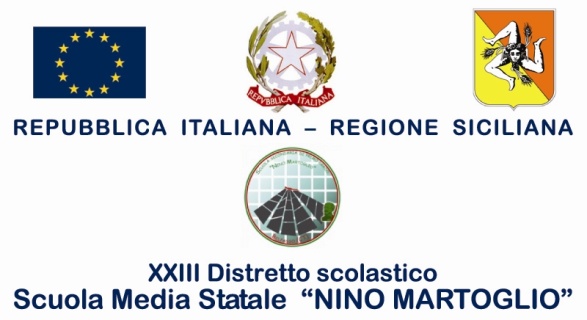 COMUNICAZIONE N.90                                                                                                      AGLI ALUNNI DELLE CLASSI TERZEAI DOCENTIOggetto: Prima selezione relativa alle Olimpiadi di ItalianoSi comunica agli alunni, già individuati dai docenti di lettere  delle classi terze, che la selezione per partecipare alle olimpiadi di italiano si terrà il 17/01/17 dalle ore 15.00 alle ore 17.00 presso la nostra scuola. Referente del concorso prof.ssa D’AmoreBelpasso, 12/01/2017 				             F.to* Il Dirigente ScolasticoProf.ssa Anna Spampinato( *Firma autografa omessa ai sensi dell’art. 3, comma 2, del D.L.vo n. 39/93)